WALT to plan the different sections for a biography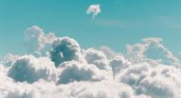 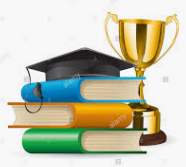 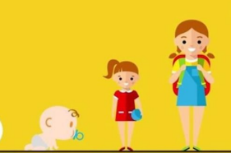 .